Ход работы по благоустройству парка в селе Подгорное в рамках федерального проекта «Формирование комфортной городской среды» национального проекта «Жилье и городская среда» на 08.04.2020 года.Подрядная организация ГУП РО «РостовАвтоДор» продолжает  выполнение работ по благоустройству парка в селе Подгорное. Общая площадь благоустройства составляет 7324 кв.м.На 08.04.2020 г. на объекте закончена прокладка кабеля для освещения. Закрыли прокладку трубопровода для водоснабжения и водоотведения. Продолжается подготовка территории площади перед Подгорненским СДК для укладки тротуарной плитки. Фотофиксация хода работ по благоустройству общественной территории «Парк по адресу: с. Подгорное, в центре села между ул. Советская и ул. Ленина» на 08.04.2020 г.: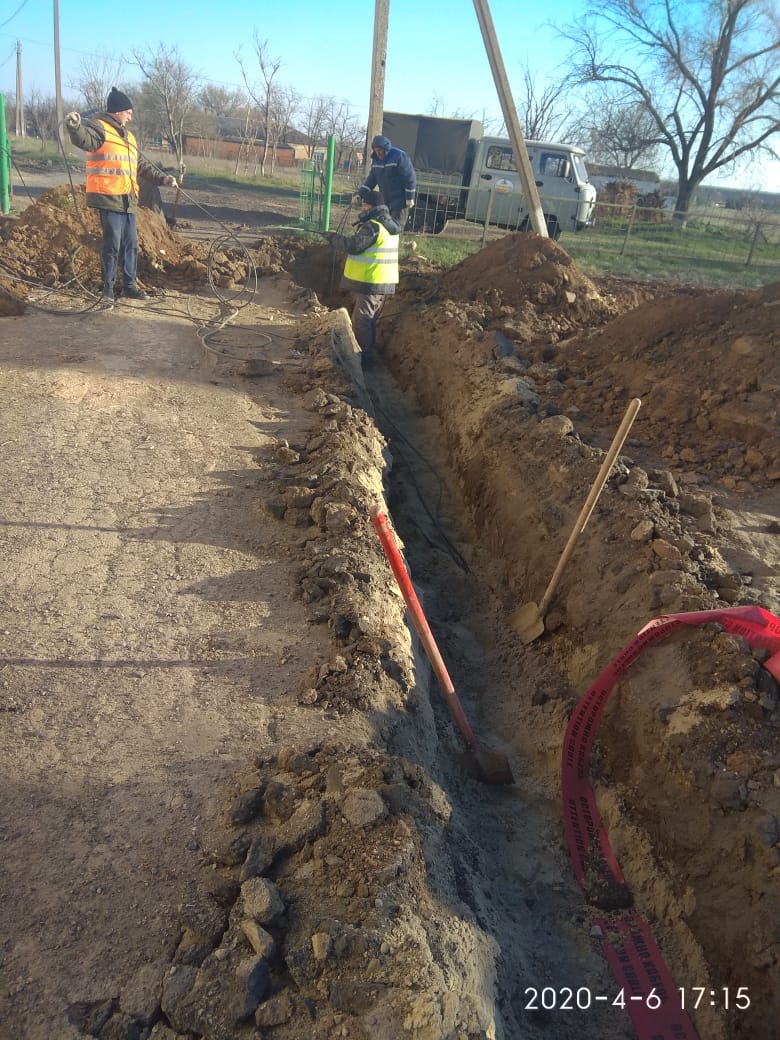 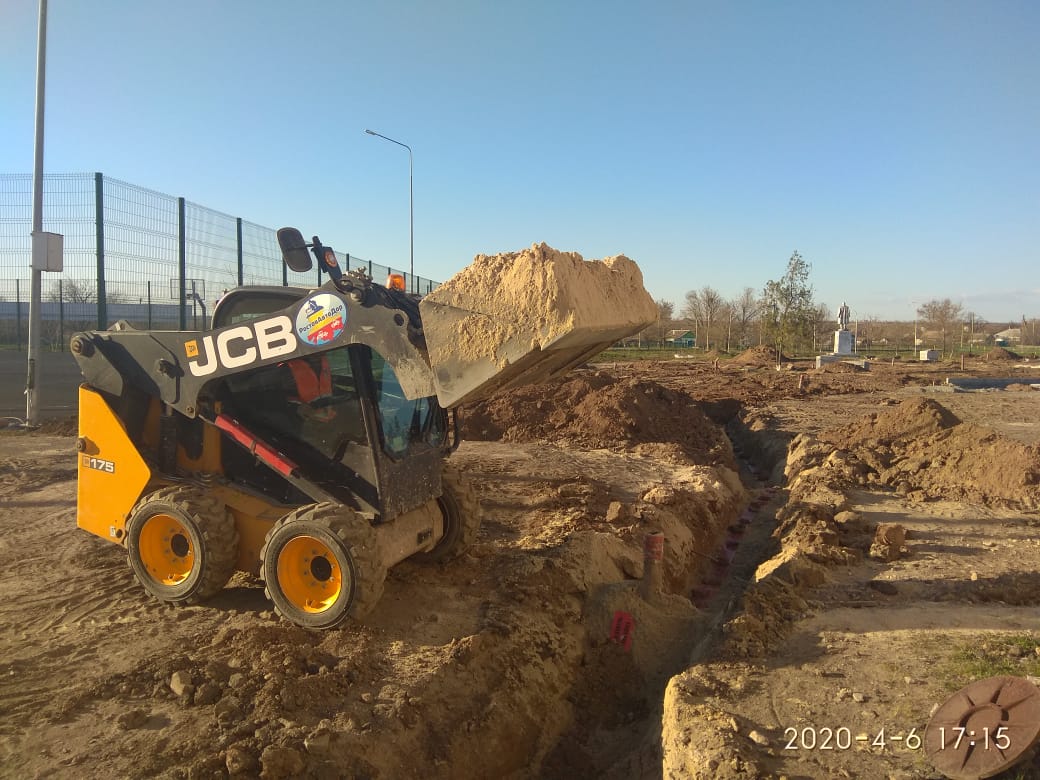 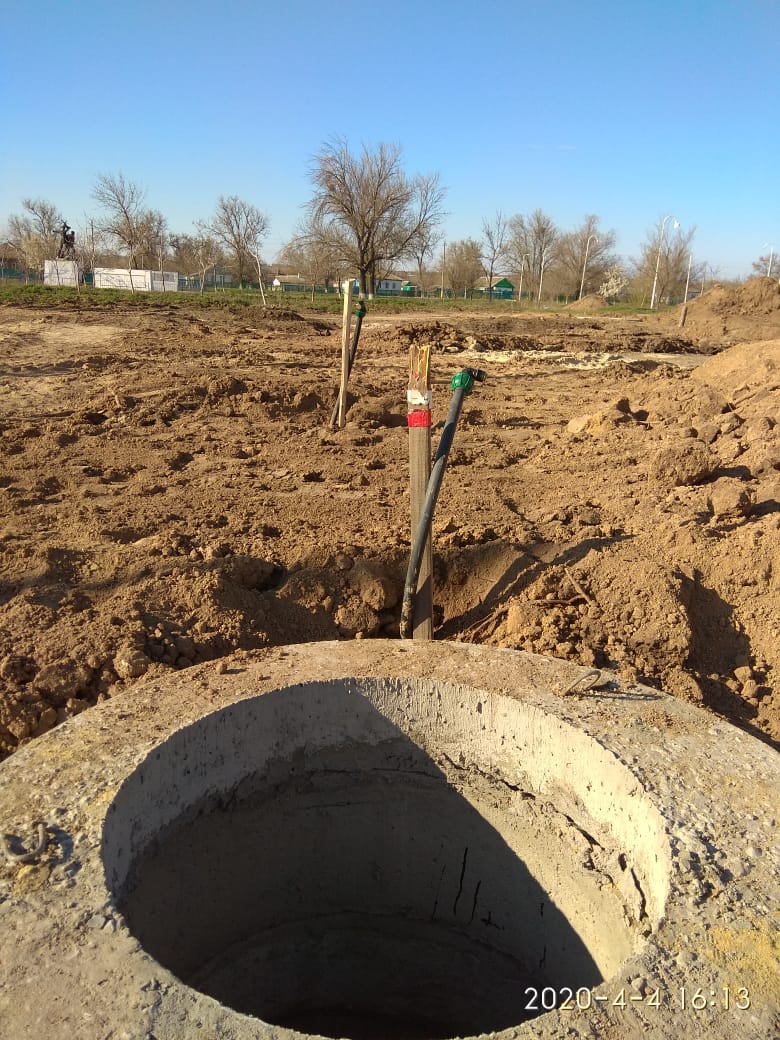 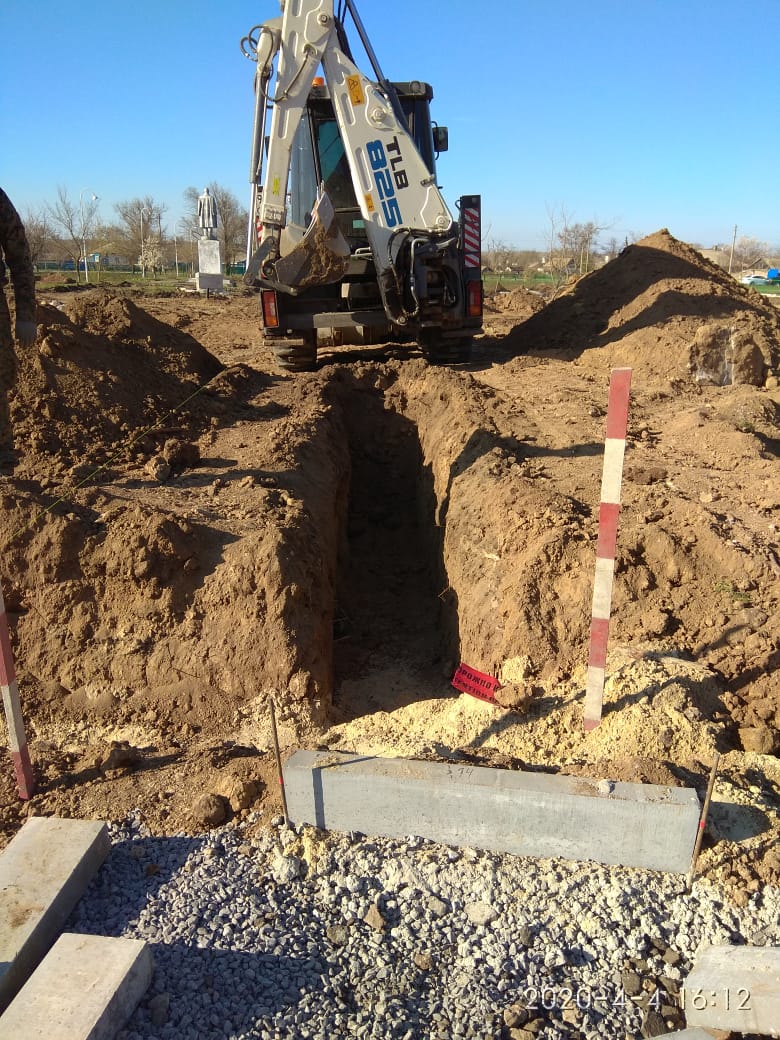 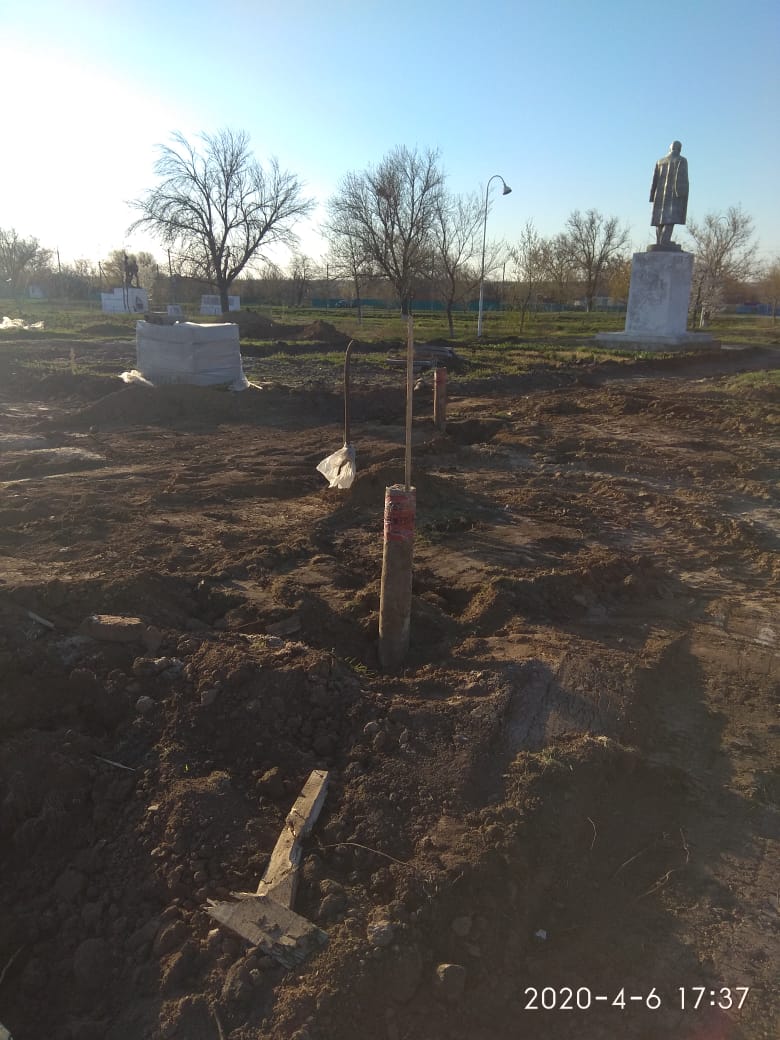 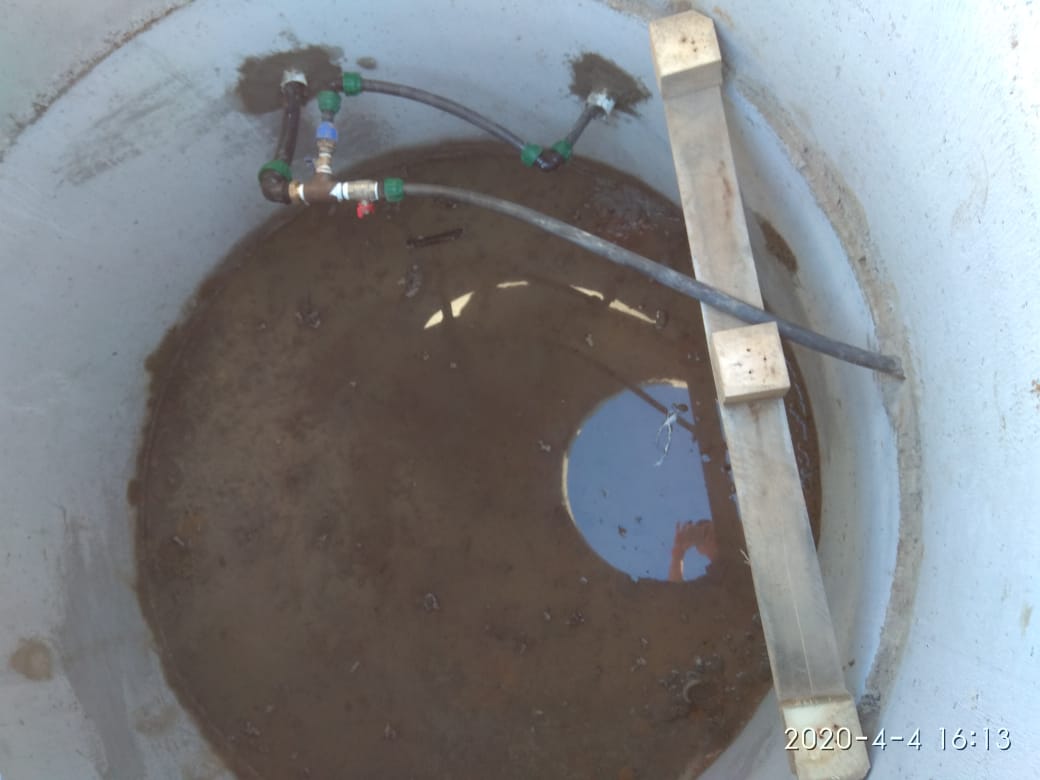 